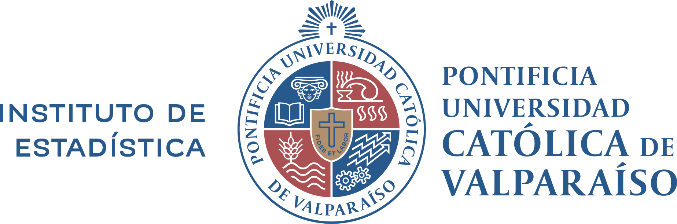 FORMULARIO DE POSTULACIÓNEstimados Postulantes:Les informo que para completar su Postulación al Programa de Magíster en Estadística de la Pontificia Universidad Católica de Valparaíso, se requiere completar con la información adicional que en esta ficha se pide con el objetivo de completar el Formulario de Postulación que nosotros como Programa haremos llegar a la Dirección de Estudios Avanzados de nuestra casa de estudios.Cabe señalar que todos los documentos se reciben de forma digital por la contingencia en que estamos.NOMBRE COMPLETO DEL POSTULANTER.U.T. FECHA Y LUGAR DE NACIMIENTODIRECCIÓN PARTICULARTELÉFONOTÍTULO UNIVERSITARIOUNIVERSIDAD QUE ENTREGÓ TÍTULO  AÑO DE OBTENCIÓN DEL TÍTULOGRADO ACADÉMICO UNIVERSIDAD QUE ENTREGÓ GRADO ACADÉMICO   AÑO DE OBTENCIÓN DEL GRADO ACADÉMICO FOTOGRAFÍA (ESCANER O COPIA DE  FOTO DE BUENA CALIDAD)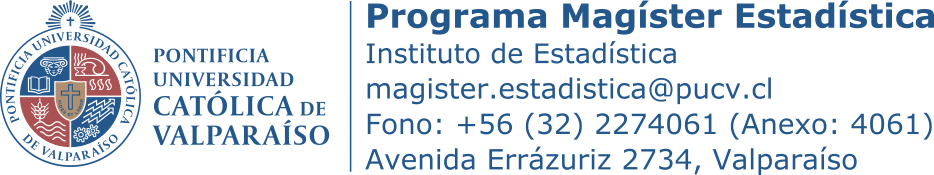 